GENERALNY DYREKTOR OCHRONY ŚRODOWISKAWarszawa, 16 marca 2022 r.DOOŚ-WDŚZIL.420.1.2021 .mk. 16ZAWIADOMIENIENa podstawie art. 54 § 4 ustawy z dnia 30 sierpnia 2002 r. — Prawo o postępowaniu przed sądami administracyjnymi (Dz. U. z 2022 r. poz. 329), dalej Ppsa, w związku z art. 74 ust. 3 ustawy z dnia 3 października 2008 r. o udostępnianiu informacji o środowisku i jego ochronie, udziale społeczeństwa w ochronie środowiska oraz o ocenach oddziaływania na środowisko (Dz. U. z 2021 r. poz. 2373, ze zm.), dalej ustawa ooś, zawiadamiam o przekazaniu do Wojewódzkiego Sądu Administracyjnego w Warszawie skargi na postanowienie Generalnego Dyrektora Ochrony Środowiska z dnia 17 grudnia 2021 r., znak: DOOŚ-WDŚZIL.420.1.2021.mk.9, stwierdzające niedopuszczalność zażalenia na postanowienie Regionalnego Dyrektora Ochrony Środowiska w Lublinie z dnia 20 listopada 2020 r., znak: WOOŚ.420.15.2020.LP, wyrażające stanowisko, że aktualne są warunki realizacji przedsięwzięcia pn.: „Modernizacja linii kolejowej nr 7 Warszawa Wschodnia Osobowa — Dorohusk na odcinku Warszawa Wschodnia — Lublin — Dorohusk -Granica Państwa”, określone w decyzji o środowiskowych uwarunkowaniach Regionalnego Dyrektora Ochrony Środowiska w Lublinie z dnia 27 sierpnia 2012 r., znak: WOOŚ.4210.1.1.201 l.LP, którą Generalny Dyrektor Ochrony Środowiska decyzją z dnia 26 listopada 2014 r., znak: DOOŚ-oaII.4201.2.2012.mk.l2, uchylił w części i w tym zakresie orzekł lub umorzył postępowanie I instancji a w pozostałym zakresie utrzymał w mocy oraz w wydanych postanowieniach, o których mowa w art. 90 ust. 1 ustawy ooś.Jednocześnie informuję, że - zgodnie z art. 33 § la Ppsa - osoba, która brała udział w postępowaniu i nie wniosła skargi, a wynik postępowania sądowego dotyczy jej interesu prawnego, jest uczestnikiem tego postępowania na prawach strony, jeżeli przed rozpoczęciem rozprawy złoży wniosek o przystąpienie do postępowania.Upubliczniono w dniach: od ………………… do …………………Pieczęć urzędu i podpis:Z upoważnienia Generalnego Dyrektora Ochrony ŚrodowiskaDyrektor Departamentu Ocen Oddziaływania na Środowisko Anna JasińskaArt. 33 § la Ppsa Jeżeli przepis szczególny przewiduje, że strony postępowania przed organem administracji publicznej są zawiadamiane o aktach lub innych czynnościach tego organu przez obwieszczenie lub w inny sposób publicznego ogłaszania, osoba, która brała udział w postępowaniu i nic wniosła skargi, a wynik postępowania sądowego dotyczy jej interesu prawnego, jest uczestnikiem tego postępowania na prawach strony, jeżeli przed rozpoczęciem rozprawy złoży wniosek o przystąpienie do postępowania.Art. 54 § 4 Ppsa W przypadku, o którym mowa w art. 33 § la, organ zawiadamia o przekazaniu skargi wraz z odpowiedzią na skargę przez obwieszczenie w siedzibie organu i na jego stronie internetowej oraz w sposób zwyczajowo przyjęty w danej miejscowości, pouczając o treści tego przepisu.Art. 74 ust. 3 ustawy ooś Jeżeli liczba stron postępowania w sprawie wydania decyzji o środowiskowych uwarunkowaniach lub innego postępowania dotyczącego tej decyzji przekracza 10, stosuje się art. 49 Kodeksu postępowania administracyjnego.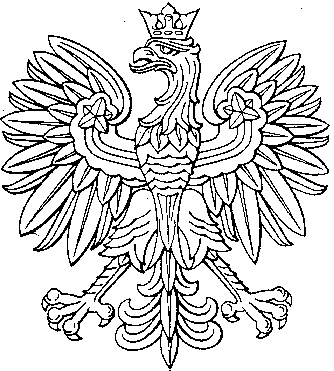 